Сумська міська рада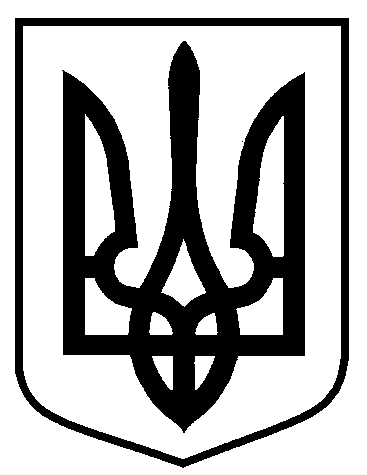 Виконавчий комітетРІШЕННЯвід                      №           Про відмову у подовженні терміну дії  дозволів на  розміщення  зовнішньої  реклами  ДП  «Суми-Аутдор»   РА  «СТАР»  у  формі ТОВ        Розглянувши заяву суб’єкта господарювання, на виконання рішення Сумського окружного адміністративного суду від 23.10.2018 по справі № 1840/2488/18, відповідно до статті 16 Закону України «Про рекламу»,                      статті 4-1 Закону України «Про дозвільну систему у сфері господарської діяльності», Правил розміщення зовнішньої реклами на території міста Суми, затверджених рішенням виконавчого комітету Сумської міської ради                           від 17.12.2013 № 650 (зі змінами), Комплексної схеми розміщення рекламних засобів із зонуванням території м. Суми, затвердженої рішенням виконавчого комітету Сумської міської ради  від 30.05.2017 № 285, на підставі рішення виконавчого комітету Сумської міської ради від 16.08.2016 № 444 «Про тимчасове призупинення діяльності стосовно надання та подовження дозволів на розміщення зовнішньої реклами в місті Суми» (зі змінами), керуючись статтею 40 Закону України «Про місцеве самоврядування в Україні»,  виконавчий комітет Сумської міської радиВИРІШИВ:Відмовити у подовженні на 5 років терміну дії дозволів на розміщення зовнішньої реклами  ДП «Суми-Аутдор» РА «СТАР» у формі ТОВ згідно з додатком.Дозволи на розміщення зовнішньої реклами, зазначені в додатку до рішення, вважати такими, що є чинними до терміну, визначеного пунктом 4 рішення виконавчого комітету Сумської міської ради від 16.08.2016 № 444 «Про тимчасове призупинення діяльності стосовно надання та подовження дозволів на розміщення зовнішньої реклами в місті Суми» (зі змінами).Контроль за виконанням рішення покласти на першого заступника міського голови Войтенка В.В.Міський голова                                                                                   О.М. Лисенко    Кривцов А.В., т. 700-103     Розіслати: Кривцову А.В.